Topic of AssignmentNUTRITIONAL VALUE OF CAULIFLOWERSubmitted By:Razia NazB.Sc. (Hons.) Food Science and Technology (Semester-7th)Roll No: 03(Regular)Email: sumerahprincess@gmail.comSubmitted To:Dr. Saqib JabbarAssistant ProfessorInstitute of Food Science and Nutrition(IFSN)University of Sargodha, Sargodha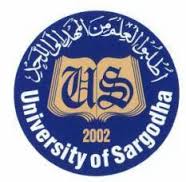 Institute of Food Science and Nutrition University Of SargodhaSARGODHA, PAKISTANREFERENCE:http://www.nutrition-and-you.com/cauliflower.html Nutritional Value of Cauliflower (Brassica oleracea) Per 100 g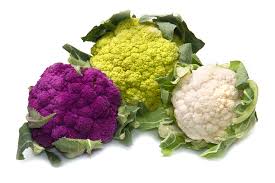 Nutritional Value of Cauliflower (Brassica oleracea) Per 100 gNutritional Value of Cauliflower (Brassica oleracea) Per 100 gEnergy25 Kcal25 KcalCarbohydrate4.97 g4.97 gTotal fat0.28 g0.28 gProtein1.92 g1.92 gDietary fiber2 g2 gCholesterol 0 mg0 mgVitaminsVitaminsVitaminsVitamin A                                   0  IU                                   0  IUThiamine (B1)0.050 mg0.050 mgRiboflavin (B2)0.060 mg0.060 mgNiacin (B3)0.507 mg0.507 mgPantothenic acid (B5)0.667 mg0.667 mgPyridoxine0.184 mg0.184 mgFolate (B9)57 µg57 µgVitamin C48.2 mg48.2 mgVitamin K15.5 µg15.5 µgVitamin E0.08 mg0.08 mgMineralsMineralsMineralsCalciumCalcium22 mgCopperCopper0.039 mgIronIron0.42 mgMagnesiumMagnesium15 mgManganeseManganese0.155 mgZinc Zinc 0.27 mgSodiumSodium30 mgPotassium Potassium 299 mg*Phyto-nutrients (Act as Antioxidants)Phyto-nutrients (Act as Antioxidants)Phyto-nutrients (Act as Antioxidants)Carotene-ßCarotene-ß0 µgLutein-zeaxanthinLutein-zeaxanthin1 µg    Source: USDA National Nutrient Database    Source: USDA National Nutrient Database    Source: USDA National Nutrient Database